قَصِيْدَةُ اللاَّمِيَّةِ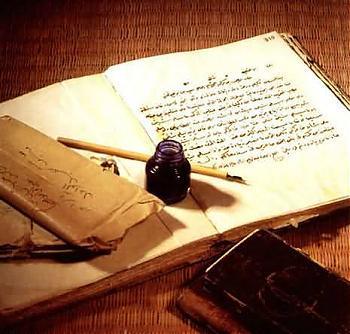 Le poème LâmiyyaPar l’imâm Ahmad Ibn Taymiyya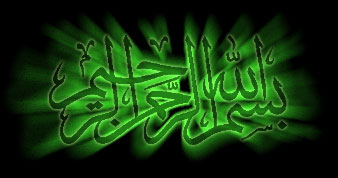 12345678910111213141516يَا سَائِلِي عَنْ مَذْهَبِي وَعَقِيْدَتِي ... رُزِقَ الهُدَى مَنْ لِلْهِدَايَةِ يَسْأَلُ  « Ô toi qui m’interroge sur ma voie et ma croyance Que soit pourvu de la guidée celui qui interroge afin d’être guidé » اِسْمَعْ كَلامَ مُحَقِّقٍ في قَولِه ... لا يَنْثَني عَنهُ ولا يَتَبَدَّل  « Ecoute le discours d’un vérificateur dans sa parole Qui ne s’en détourne pas ni ne change » حُبُّ الصَّحَابَةِ كُلُّهُمْ لي مَذْهَبٌ ... وَمَوَدَّةُ القُرْبى بِها أَتَوَسّل  « L’amour de tous les compagnons est pour moi une voie Et un désir de rapprochement : par lui je cherche l’intercession » وَلِكُلِّهِمْ قَدْرٌ وَفَضْلٌ ساطِعٌ ... لكِنَّما الصِّديقُ مِنْهُمْ أَفْضَل « Chacun d’eux possède un rang et un mérite éclatant Mais le véridique est d’entre eux le meilleur » وَ أَقُولُ فِي القُرْآنِ مَا جَاءَتْ بِـهِ ... آياتُـهُ فَهْوَ الْكَرِيمُ الْـمُنزَلُ   « Et je dis sur le Coran ce avec quoi sont venus Ses versets, il est le noble, le descendu » وَ أَقُولُ قَالَ اللهُ جَلَّا جَلاَلُهُ وَ المُصْطَفَى الهَادِي وَ لاَ أَتَأَوَّلُ« Et je dis « Allah a dit » et « L’élu a dit » et je n’interprète pas »وَجَمِيْعُ آياتِ الصِّفاتِ أُمِرُّها ... حَقاً كَمَا نَقَلَ الطِّرَازُ الأَوَّلُ  « Et l’ensemble des versets, des attributs, je les transmets Véritablement, comme rapporté de la première manière. » وأَرُدُّ عُهدتَها إلى نُقَّالِها ... وأصونُها عن كُلِّ ما يُتَخَيَّلُ   « Et je renvoie leur responsabilité à ses rapporteurs Et je protège (les versets des attributs) de tout ce qu’on imagine » قُبْحاً لِمَنْ نَبَذَ الكِّتابَ وراءَهُ ... وإذا اسْتَدَلَّ يقولُ قالَ الأخطَلُ   « Que soit enlaidi celui qui repousse le Coran derrière lui ! Et lorsqu’il argumente dit : Al Akhtal a dit ! » والمؤمنون يَرَوْنَ حقاً ربَّهُمْ ... وإلى السَّماءِ بِغَيْرِ كَيْفٍ يَنْزِلُ   « Et les croyants verront véritablement leur Seigneur Et il descend au ciel sans « comment » » وأُقِرُ بالميزانِ والحَوضِ الذي ... أَرجو بأنِّي مِنْهُ رَيّاً أَنْهَلُ  «  Et j’affirme la Balance et le Bassin dont J’espère y étancher ma soif » وكذا الصِّراطُ يُمَدُّ فوقَ جَهَنَّمٍ ... فَمُوَحِّدٌ نَاجٍ وآخَرَ مُهْمِلُ  « Et ainsi le Pont étendu au-dessus de la Géhenne Alors (il y aura le) sain et sauf et un autre abandonné. » والنَّارُ يَصْلاها الشَّقيُّ بِحِكْمَة ٍ ... وكذا التَّقِيُّ إلى الجِنَانِ سَيَدْخُلُ« Et l’enfer : Y brûlera le malheureux par une sagesse Et ainsi le pieux rentrera au Paradis » ولِكُلِّ حَيٍّ عاقلٍ في قَبرِهِ ... عَمَلٌ يُقارِنُهُ هناك وَيُسْأَلُ   « Et à tout vivant, pensant dans sa tombe Une œuvre qui l’accompagnera là-bas et il sera interrogé. » هذا اعتقادُ الشافِعيِّ ومالكٍ ... وأبي حنيفةَ ثم أحمدَ يَنْقِلُ   « Ceci est la croyance d’Ach-Chafi’î et de MâlikAinsi que d’Abû Hanîfah puis Ahmed comme il est cité. »   فَإْنِ اتَّبَعْتَ سَبِيْلَهُم فَمُوَحِّدٌ ... وَ إِنِ ابْتَدَعْتَ فَمَا عَلَيْكَ مُعَوَّلٌ« Si donc tu suis leur voie, tu seras un monothéisteEt si tu innoves, tu n’auras pas de soutien. » 